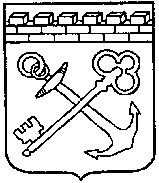 КОМИТЕТ ГОСУДАРСТВЕННОГО ЗАКАЗАЛЕНИНГРАДСКОЙ ОБЛАСТИПРИКАЗ № ______от __________ 20__ годаВ соответствии со статьей 39 Федерального закона от 05 апреля 2013 года № 44-ФЗ «О контрактной системе в сфере закупок товаров, работ, услуг для обеспечения государственных и муниципальных нужд» приказываю:Утвердить Положение о комиссии по осуществлению закупок согласно Приложению к настоящему приказу.Признать утратившими силу:– приказ Комитета государственного заказа Ленинградской области от 07 августа 2019 года №6-п «Об утверждении Положения о комиссии по осуществлению закупок путем проведения запроса предложений в электронной форме»;– приказ Комитета государственного заказа Ленинградской области от 07 марта 2019 года № 4-п «Об утверждении Положения о комиссии по осуществлению закупок путем проведения открытого двухэтапного конкурса в электронной форме»;– приказ Комитета государственного заказа Ленинградской области от 13 февраля 2019 года № 2-п «Об утверждении Положения о комиссии по осуществлению закупок путем проведения открытого аукциона в электронной форме и о признании утратившим силу приказа Комитета государственного заказа Ленинградской области от 19 декабря 2014 года № 23-п»;– приказ Комитета государственного заказа Ленинградской области от 08 февраля 2019 года № 1-п «Об утверждении Положения о комиссии по осуществлению закупок путем проведения открытого конкурса с ограниченным участием в электронной форме»;– приказ Комитета государственного заказа Ленинградской области от 20 сентября 2018 года № 11-п «Об утверждении Положения о комиссии по осуществлению закупок путем проведения открытого конкурса в электронной форме»;– приказ Комитета государственного заказа Ленинградской области от 03 сентября 2014 года №15-п «Об утверждении Положения о комиссии по осуществлению закупок путем проведения закрытого аукциона».3. Контроль за исполнением настоящего приказа оставляю за собой.4. Настоящий приказ вступает в силу с 01 января 2022 года.Председатель Комитета                                                                         Д.И. ТолстыхУТВЕРЖДЕНОприказом Комитетагосударственного заказаЛенинградской областиот _______ 2021 года № ____Положениео комиссии по осуществлению закупок 1. Общие положения1.1. Настоящее Положение определяет основные задачи и порядок деятельности комиссии по осуществлению закупок (далее по тексту – Комиссия). 1.2. Комиссия в своей деятельности руководствуется Конституцией Российской Федерации, Гражданским кодексом Российской Федерации, Бюджетным кодексом Российской Федерации, Федеральным законом от 05 апреля 2013 года № 44-ФЗ «О контрактной системе в сфере закупок товаров, работ, услуг для обеспечения государственных и муниципальных нужд» (далее – Федеральный закон № 44-ФЗ), иными федеральными законами и настоящим Положением.1.3. Обеспечение деятельности Комиссии осуществляется Комитетом государственного заказа Ленинградской области.2. Основные задачи Комиссии2.1. Комиссией осуществляются рассмотрение и оценка заявок на участие в закупке; принятие решения о признании заявки на участие в закупке соответствующей извещению об осуществлении закупки и документации о закупке (в случае, если Федеральным законом № 44-ФЗ предусмотрена документация о закупке) или об отклонении заявки на участие в закупке. 2.2. Обеспечение объективности при рассмотрении и оценке заявок.2.3. Соблюдение принципов открытости, прозрачности, конкурентности, предоставления равных условий участникам закупок и недопустимости дискриминации при осуществлении закупок.2.4. Применение мер по устранению возможностей злоупотребления и коррупции при осуществлении закупок.2.5. Создание условий для экономного и эффективного расходования бюджетных средств при осуществлении закупок.3.	Порядок работы Комиссии3.1. Работа Комиссии осуществляется на ее заседаниях.3.2. Комиссия правомочна осуществлять свои функции, если в заседании комиссии участвует не менее чем пятьдесят процентов общего числа ее членов.3.3. Члены комиссии могут участвовать в заседании с использованием систем видео-конференц-связи с соблюдением требований законодательства Российской Федерации о защите государственной тайны.3.4. Решения Комиссии принимаются простым большинством голосов присутствующих на заседании членов Комиссии и оформляются протоколами. При голосовании каждый член Комиссии имеет один голос. Делегирование членами комиссий своих полномочий иным лицам не допускается. После подписания членами комиссии по осуществлению закупок протокола, сформированного сотрудником Комитета государственного заказа Ленинградской области, назначенным председателем Комитета государственного заказа Ленинградской области ответственным за определение поставщика (подрядчика, исполнителя) в части размещения информации об осуществлении закупки, сотрудник Комитета государственного заказа Ленинградской области подписывает протокол своей усиленной электронной подписью и направляет оператору электронной площадки.4.	Организация работы Комиссии4.1. Состав Комиссии определяется распоряжением Комитета государственного заказа Ленинградской области до начала проведения закупки, назначается председатель Комиссии.4.2. Комиссия формируется в составе председателя Комиссии и членов Комиссии. Общее число членов Комиссии должно быть не менее чем три человека.4.3. Комиссия  формируется в соответствии с кандидатурами, предлагаемыми заказчиком, преимущественно из лиц, прошедших профессиональную переподготовку или повышение квалификации в сфере закупок, а также лиц, обладающих специальными знаниями, относящимися к объекту закупки. Число членов Комиссии, прошедших профессиональную переподготовку или повышение квалификации в сфере закупок, определяется законодательством Российской Федерации.4.4. Председатель Комиссии:осуществляет общее руководство работой Комиссии и обеспечивает выполнение возложенных на Комиссию задач;определяет место (при необходимости), дату и время проведения заседаний Комиссии;объявляет заседание Комиссии правомочным при наличии необходимого количества членов Комиссии;открывает и ведет заседания Комиссии;осуществляет иные действия в соответствии с законодательством Российской Федерации, нормативными правовыми актами Ленинградской области, а также настоящим Положением.4.5. Членами Комиссии не могут быть физические лица, которые были привлечены в качестве экспертов к проведению экспертной оценки извещения об осуществлении закупки, документации о закупке (в случае, если Федеральным законом № 44-ФЗ предусмотрена документация о закупке), заявок на участие в конкурсе, оценки соответствия участников закупки дополнительным требованиям, либо физические лица, лично заинтересованные в результатах определения поставщиков (подрядчиков, исполнителей), в том числе физические лица, подавшие заявки на участие в таком определении или состоящие в штате организаций, подавших данные заявки, либо физические лица, на которых способны оказать влияние участники закупки (в том числе физические лица, являющиеся участниками (акционерами) этих организаций, членами их органов управления, кредиторами указанных участников закупки), либо физические лица, состоящие в браке с руководителем участника закупки, либо являющиеся близкими родственниками (родственниками по прямой восходящей и нисходящей линии (родителями и детьми, дедушкой, бабушкой и внуками), полнородными и неполнородными (имеющими общих отца или мать) братьями и сестрами), усыновителями руководителя или усыновленными руководителем участника закупки, а также непосредственно осуществляющие контроль в сфере закупок должностные лица контрольного органа в сфере закупок. В случае выявления в составе комиссии указанных лиц Комитет государственного заказа Ленинградской области обязан незамедлительно заменить их другими физическими лицами, которые лично не заинтересованы в результатах определения поставщиков (подрядчиков, исполнителей) и на которых не способны оказывать влияние участники закупок, а также физическими лицами, которые не являются непосредственно осуществляющими контроль в сфере закупок должностными лицами контрольных органов в сфере закупок.4.6. Замена члена Комиссии допускается только по распоряжению Комитета государственного заказа Ленинградской области, принявшего решение о создании Комиссии.4.7. Члены комиссии своевременно уведомляются председателем Комиссии о месте (при необходимости), дате и времени проведения заседания Комиссии.5 . Ответственность членов Комиссии5.1. Члены Комиссии несут персональную ответственность за соблюдение требований, установленных законодательством Российской Федерации о контрактной системе в сфере закупок.«Об утверждении Положения о комиссии по осуществлению закупок и о признании утратившими силу некоторых приказов Комитета государственного заказа Ленинградской области»